Registration formCINEMA EN LIBERTE #12Association Au cœur des arts,96,avenue Louis Roche,83000ToulonLisa:+33 60842 1394cinemaenliberte@gmail.comcandidature.ficel@gmail.comPageFacebook: FestivalCinémaenLibertéWeb site : www.festivalcinemaenliberte.comTo be sent before 01 March 2023 to: candidature.ficel@gmail.comPut in the subject line: "FICEL 2023" and the title of your film- The present registration form and the dated and signed rules- The poster, a picture of the film or the trailer and the synopsisRegulationCINEMA EN LIBERTE #12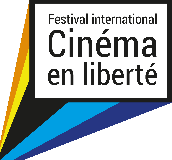 Contact:Association Au cœur des arts, 96, avenue Louis Roche, 83000 ToulonLisa:0608421394cinemaenliberte@gmail.comcandidature.ficel@gmail.comFacebook:FestivalCinémaenLibertéArticle 1: The FestivalThe Festival International Cinéma en Liberté (FICEL) organised by the association "Au cœur des Arts" aims to promote short films, to allow a meeting between film and video makers and the public. For this eleventh edition, the event will take place at the Tour Royale in Toulon and at the Chalucet auditorium in Toulon in july 2023. This event is open to all types of films (documentary, fiction, performance, experimental, thriller...), amateur or professional, of all ages and backgrounds.Article 2: The filmsNo theme is imposed. Films will be selected for their artistic quality, their relevance, their singularity and their view of the world. The duration of the film must not exceed 30 minutes, including the credits. For foreign language films, the presence of French subtitles embedded in the film is imperative. The same director may submit several films. It must have been completed after September 1, 2019.Article 3: RegistrationRegistration is free of charge, it is done by sending an email before the 01/03/2023 midnight to the following address: candidature.ficel@gmail.comThe registration form and the rules can be downloaded from the festival's Facebook: Festival Cinéma en liberté. If you do not have access to Facebook, you can obtain it by sending an email to: candidature.ficel@gmail.comParticipants must send only one email per film proposed, and :- Write in the subject line: "FICEL2023" and then the title of the film, in the form"FICEL2023 Title of your film”- Include in the email it self the link to watch the film (Vimeo, Youtube ...) and the viewing code if applicable- Attach the following 3 "attachments" (in JPEG or pdf format) to the same email:The registration form (.doc, .odt), the completed and signed rules and regulations (.pdf), the film poster or an image of the film (.jpg), and if you can, a teaser (.mp4 or .mov)The completed and signed rules can also be sent by post, before 01/03/23 to the following address Association " Au cœur des arts ", 96 avenue Louis Roche, 83000 Toulon.In this case, send by mail to candidature.ficel@gmail.com, the link to watch the film and the code, if there is one, specifying in the mail "signed payment sent by mail".Article 4: Pre-selectionThe selection committee will make its pre-selection decision before the end of April, May 2023.The pre-selected participants will be informed by e-mail and invited to send a file of their work in HD (1080p) or PRO RES quality in .MP4 or.MOV format and with subtitles integrated into the film if the film is in a foreign language.This file must be sent via an uploading platform (such as WeTransfer) within 15 days of the selection agreement to candidature.ficel@gmail.com.After this period, the selection committee reserves the right to cancel the preselection of the film and to preselect another one on the waiting list.Article 5: selection and prizesFor the eleventh edition, the competition will consist of 2 parts:-The international competition: it will gather the majority of the selected short films without restriction of genre, nationality or subject.-The "Bobine des bambins" competition: a competition that will bring together between five and ten short films, live fictions or animations, intended for a young audiences.The prizes awarded at the end of the festival will be in cash.-For the international competition: The Grand Prize, which will be awarded by the sponsor and the entire jury of the eleventh edition, the "sponsor's favourite" prize. In addition, a new prize will be awarded for architecture.Finally, a public prize will be awarded by the spectators present. The audience prize can be combined with another prize.-A symbolic audience prize will be awarded for the "Children's Reel" competition. The prize will be symbolic.Article 6: Presence of the directorsThe selected filmmakers are invited to attend the festival to discuss with the public. If they wish, they can be accommodated nearby at the association's expense and will be given meal tickets for the duration of the event. They will be offered a pass to the festival. Transport to and from the festival is the responsibility of the directors. Then presence of the directors is not mandatory.Article 7: ExploitationThe selected participants give to the association "Au cœur des arts", without any compensation, the rights to broadcast their film(s) within the framework of the Festival International du Cinema en Liberté, as well as the rights to reproduce photographs and extracts (maximum 10% of the total duration of the film, and not more than one minute) for broadcasting in the communication media and publications linked to the festival, in the press and on the internet. It will be formally impossible to withdraw a film from the selection after the results have been announced. The Festival also reserves the right to screen the selected film outside the event as part of the carte blanche granted to "cinema en liberté". Therefore, the production and distribution companies and/or the directors agree to cede the rights of the film to all public screenings, within the framework of the carte blanche screenings granted to the festival in the Var region and in other festivals.If a distribution company adds a film to its catalogue that has already been entered in the festival by a director or producer, it undertakes to transfer the broadcasting rights in the event of a carte blanche screening by Cinéma en liberté, under threat of prosecution.Article 8: RightsThe directors selected for the festival certify that they have obtained a transfer of the image rights of any person appearing in their productions for the exploitation and broadcasting of the work concerned and that the works presented are deemed to be free of any artistic or other property rights that may be held by third parties.Article 9: Postponement - cancellationIn case of major problems, the organisers reserve the right to cancel or postpone the event.Participation in the Festival International Cinéma en Liberté implies full acceptance of the present rules.Date: Name, First name : Proposed filmSignature